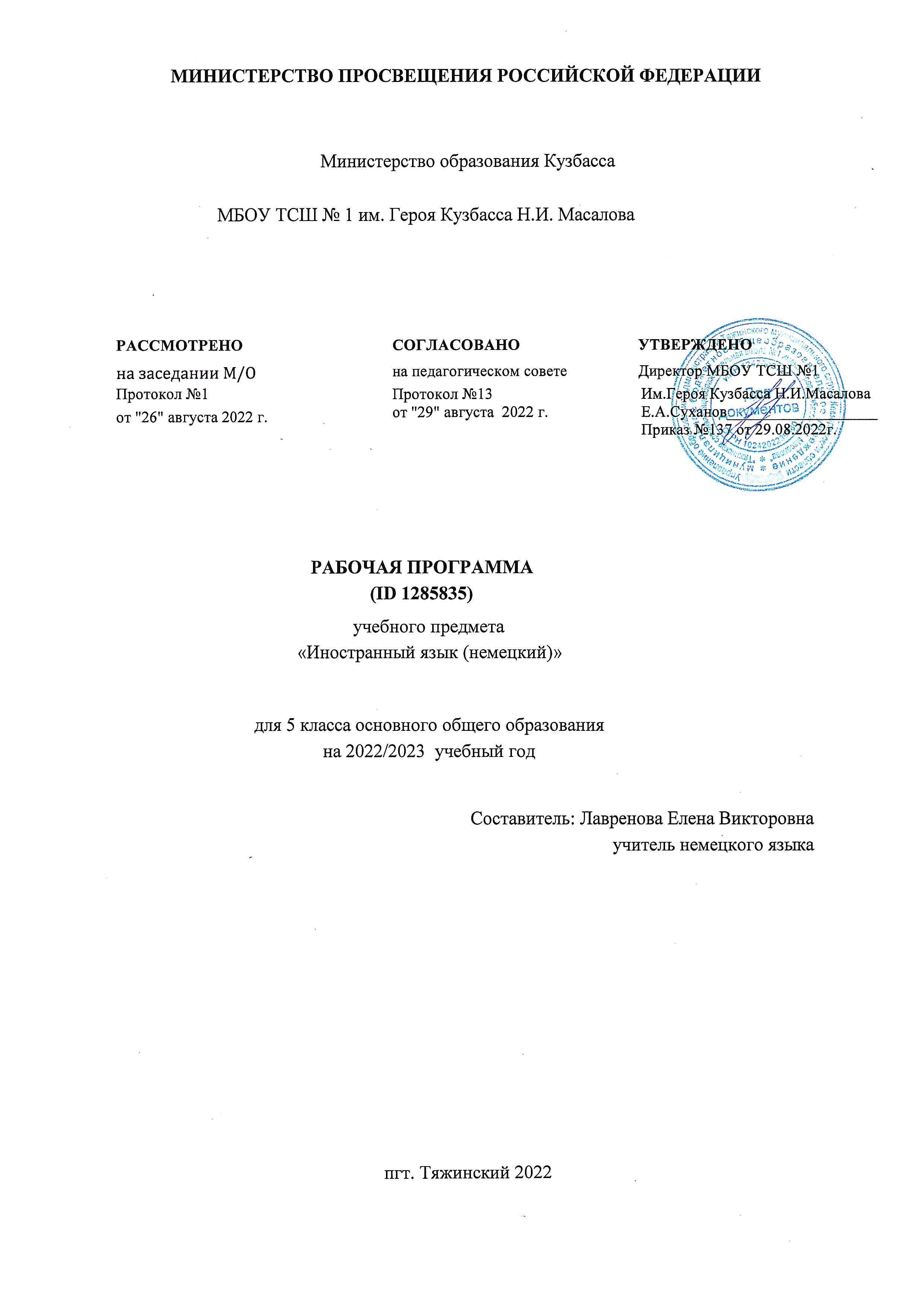 МИНИСТЕРСТВО ПРОСВЕЩЕНИЯ РОССИЙСКОЙ ФЕДЕРАЦИИМинистерство образования Кузбасса                     МБОУ ТСШ № 1 им. Героя Кузбасса Н.И. Масалова РАБОЧАЯ ПРОГРАММА(ID 1285835)учебного предмета«Иностранный язык (немецкий)»для 5 класса основного общего образованияна 2022/2023  учебный годСоставитель: Лавренова Елена Викторовнаучитель немецкого языка                                                         пгт. Тяжинский 2022ПОЯСНИТЕЛЬНАЯ ЗАПИСКАРабочая программа по немецкому языку для обучающихся 5 классов составлена на 
основе «Требований к результатам освоения основной образовательной программы», представленных в Федеральном государственном образовательном стандарте основного общего образования, с учётом распределённых по классам проверяемых требований к результатам освоения  основной 
образовательной программы основного общего образования и элементов содержания, 
представленных  в Универсальном кодификаторе по иностранному (немецкому) языку, а также на основе характеристики планируемых результатов духовно-нравственного развития, воспитания и социализации  обучающихся, представленной в Примерной программе воспитания (одобрено решением ФУМО от 02.06.2020 г.).ОБЩАЯ ХАРАКТЕРИСТИКА УЧЕБНОГО ПРЕДМЕТА «ИНОСТРАННЫЙ (НЕМЕЦКИЙ) ЯЗЫК »Предмету «Иностранный (немецкий) язык» принадлежит важное место в системе общего образования и воспитания современного школьника в условиях поликультурного и многоязычного мира. Изучение иностранного языка направлено на формирование коммуникативной культуры обучающихся, осознание роли языков как инструмента межличностного и межкультурного взаимодействия, способствует их общему речевому развитию, воспитанию гражданской 
идентичности, расширению кругозора, воспитанию чувств и эмоций. Наряду с этим иностранный язык выступает инструментом овладения другими предметными областями в сфере гуманитарных, математических, естественно-научных и других наук и становится важной составляющей базы для общего и специального образования.В последние десятилетия наблюдается трансформация взглядов на владение иностранным языком, усиление общественных запросов на квалифицированных и мобильных людей, способных быстро адаптироваться к изменяющимся потребностям общества, овладевать новыми компетенциями. Владение иностранным языком обеспечивает быстрый доступ к передовым международным научным и технологическим достижениям и расширяет возможности образования и самообразования.Владение иностранным языком сейчас рассматривается как часть профессии, поэтому он является универсальным предметом, которым стремятся овладеть современные школьники независимо от выбранных ими профильных предметов (математика, история, химия, физика и др.). Таким образом, владение иностранным языком становится одним из важнейших средств социализации и успешной профессиональной деятельности выпускника школы.Возрастает значимость владения разными иностранными языками как в качестве первого, так и в качество второго. Расширение номенклатуры изучаемых языков соответствует стратегическим интересам России в эпоху постглобализации и многополярного мира. Знание родного языка экономического или политического партнёра обеспечивает более эффективное общение, 
учитывающее особенности культуры партнёра, что позволяет успешнее решать возникающие проблемы и избегать конфликтов.	Естественно, возрастание значимости владения иностранными языками приводит к переосмыслению целей и содержания обучения предмету.ЦЕЛИ ИЗУЧЕНИЯ УЧЕБНОГО ПРЕДМЕТА «ИНОСТРАННЫЙ (НЕМЕЦКИЙ) ЯЗЫК»В свете сказанного выше цели иноязычного образования становятся более сложными по структуре, формулируются на ценностном, когнитивном и прагматическом уровнях и, соответственно, воплощаются в личностных, метапредметных/общеучебных/универсальных и предметныхрезультатах обучения. А иностранные языки признаются средством общения и ценным ресурсом личности для самореализации и социальной адаптации; инструментом развития умений поиска, обработки и использования информации в познавательных целях, одним из средств воспитания качеств гражданина, патриота; развития национального самосознания, стремления к 
взаимопониманию между людьми разных стран.	На прагматическом уровне целью иноязычного образования провозглашено формирование коммуникативной компетенции обучающихся в единстве таких её составляющих, как речевая, языковая, социокультурная, компенсаторная компетенции:
	— речевая компетенция — развитие коммуникативных умений в четырёх основных видах речевой деятельности (говорении, аудировании, чтении, письме);
	— языковая компетенция — овладение новыми языковыми средствами (фонетическими, 
орфографическими, лексическими, грамматическими) в соответствии c отобранными темами общения; освоение знаний о языковых явлениях изучаемого языка, разных способах выражения мысли в родном и иностранном языках;
	— социокультурная/межкультурная компетенция — приобщение к культуре, традициям реалиям стран/страны изучаемого языка в рамках тем и ситуаций общения, отвечающих опыту, интересам, психологическим особенностям учащихся основной школы на разных её этапах; формирование умения представлять свою страну, её культуру в условиях межкультурного общения;
	— компенсаторная компетенция — развитие умений выходить из положения в условиях дефицита языковых средств при получении и передаче информации.Наряду с иноязычной коммуникативной компетенцией средствами иностранного языка формируются ключевые универсальные учебные компетенции, включающие образовательную, ценностно-ориентационную, общекультурную, учебно-познавательную, информационную, социально-трудовую и компетенцию личностного самосовершенствования.В соответствии с личностно ориентированной парадигмой образования основными подходами к обучению иностранным языкам признаются компетентностный, системно-деятельностный, межкультурный и коммуникативно-когнитивный. Совокупность перечисленных подходов предполагает возможность реализовать поставленные цели, добиться достижения планируемых результатов в рамках содержания, отобранного для основной школы, использования новых педагогических технологий (дифференциация, индивидуализация, проектная деятельность и др.) и использования современных средств обучения.МЕСТО УЧЕБНОГО ПРЕДМЕТА В УЧЕБНОМ ПЛАНЕ«ИНОСТРАННЫЙ (НЕМЕЦКИЙ) ЯЗЫК»Обязательный учебный предмет «Иностранный язык» входит в предметную область «Иностранные языки» и изучается обязательно со 2-го по 11-ый класс. На изучение иностранного языка в 5 классе отведено 102 учебных часа, по 3 часа в неделю.СОДЕРЖАНИЕ УЧЕБНОГО ПРЕДМЕТА 	КОММУНИКАТИВНЫЕ УМЕНИЯ 
	Формирование умения общаться в устной и письменной форме, используя рецептивные и продуктивные  виды  речевой деятельности в рамках тематического содержания речи.Моя семья. Мои друзья. Семейные праздники: день рождения, Новый год.	Внешность и характер человека/литературного персонажа. Досуг и увлечения/хобби современного подростка (чтение, кино, спорт).Здоровый образ жизни: режим труда и отдыха, здоровое питание.Покупки: продукты питания.	Школа, школьная жизнь, школьная форма, изучаемые предметы. Переписка с зарубежными сверстниками.	Каникулы в различное время года. Виды отдыха. Природа: дикие и домашние животные. Погода. Родной город/село. Транспорт.	Родная страна и страна/страны изучаемого языка. Их географическое положение, столицы, достопримечательности, культурные особенности (национальные  праздники,  традиции, обычаи). 	Выдающиеся люди родной страны и страны/стран изучаемого языка: писатели, поэты.	Говорение 
	Развитие коммуникативных  умений  диалогической  речи на базе умений, сформированных в начальной школе: 
	диалог этикетного характера: начинать, поддерживать и заканчивать разговор (в том числе разговор по телефону); поздравлять с праздником и вежливо реагировать на поздравление; выражать благодарность; вежливо соглашаться на предложение/отказываться от предложения собеседника; 	диалог-побуждение к действию: обращаться с просьбой, вежливо соглашаться/не соглашаться выполнить просьбу; приглашать собеседника к совместной деятельности, вежливо соглашаться/не соглашаться на предложение собеседника; 
	диалог-расспрос: сообщать фактическую информацию, отвечая на вопросы разных видов; запрашивать интересующую информацию.Вышеперечисленные умения диалогической речи развиваются в стандартных ситуациях 
неофициального общения в рамках тематического содержания  речи,  с  опорой  на  речевые ситуации, ключевые слова и/или иллюстрации, фотографии с соблюдением норм речевого этикета, принятых в стране/странах изучаемого языка.Объём диалога — до 5 реплик со стороны каждого собеседника.	Развитие коммуникативных умений монологической речи, на базе умений, сформированных в начальной школе:
	- создание устных  связных  монологических  высказываний с использованием основных коммуникативных типов речи:
	- описание (предмета, внешности и одежды человека), в том числе характеристика  (черты характера  реального  человека или литературного персонажа);
	- повествование/сообщение;
	- изложение (пересказ) основного содержания прочитанного текста;
	- краткое изложение результатов выполненной проектной работы.Данные умения монологической речи развиваются в стандартных ситуациях неофициального общения в рамках тематического содержания речи с опорой на ключевые слова, вопросы, план и/или иллюстрации, фотографии.Объём монологического высказывания — 5-6 фраз.	Аудирование 
	Развитие коммуникативных умений аудирования на базе умений, сформированных в начальной школе: 
	при непосредственном общении: понимание на слух речи учителя и одноклассников и 
вербальная/невербальная реакция на услышанное; 
	при опосредованном общении: дальнейшее развитие умений восприятия и понимания на слух несложных адаптированных аутентичных текстов, содержащих отдельные незнакомые слова, с разной глубиной проникновения в их содержание в зависимости от поставленной коммуникативной задачи: с пониманием основного содержания, с пониманием запрашиваемой информации с опорой и без опоры на иллюстрации.Аудирование с пониманием основного содержания текста предполагает умение определять основную тему и главные факты/события в воспринимаемом на слух тексте; игнорировать незнакомые слова, несущественные для понимания основного содержания.Аудирование с пониманием запрашиваемой информации предполагает умение выделять 
запрашиваемую информацию, представленную в эксплицитной (явной) форме, в воспринимаемом на слух тексте.	Тексты для аудирования: диалог (беседа), высказывания собеседников в ситуациях повседневного общения, рассказ, сообщение информационного характера.Время звучания  текста/текстов  для  аудирования  —  до 1 минуты.	Смысловое чтение 
	Развитие сформированного в начальной школе умения читать про себя и понимать учебные и несложные адаптированные аутентичные тексты разных жанров и стилей, содержащие отдельные незнакомые слова, с различной глубиной проникновения в их содержание в зависимости от поставленной коммуникативной задачи: с пониманием основного содержания, с пониманием запрашиваемой информации.Чтение с пониманием основного содержания текста предполагает умение определять основную тему и главные факты/события в прочитанном тексте, игнорировать незнакомые слова, 
несущественные для понимания  основного  содержания.	Чтение с пониманием запрашиваемой информации предполагает умение находить в прочитанном тексте и понимать запрашиваемую информацию, представленную в  эксплицитной (явной) форме. 	Чтение несплошных текстов (таблиц) и понимание представленной в них информации.Тексты для чтения: беседа/диалог, рассказ, сказка, сообщение личного характера, отрывок из статьи научно-популярного характера, сообщение информационного характера, стихотворение; несплошной текст (таблица).Объём текста/текстов для чтения — 180-200 слов.	Письменная речь 
	Развитие умений письменной речи на базе умений, сформированных в начальной школе: 
	списывание текста и выписывание из него слов, словосочетаний, предложений в соответствии с решаемой коммуникативной задачей; 
	написание коротких поздравлений  с  праздниками  (с  Новым годом, Рождеством, днём рождения); 	заполнение анкет и формуляров, сообщение о себе основных сведений (имя, фамилия, пол, возраст, адрес) в соответствии с нормами, принятыми в стране/странах изучаемого языка; 
	написание электронного сообщения личного характера: сообщение кратких сведений о себе; оформление обращения, завершающей фразы и подписи в соответствии с нормами неофициального общения, принятыми в стране/странах изучаемого языка. Объём сообщения — до 60 слов.ЯЗЫКОВЫЕ ЗНАНИЯ И УМЕНИЯ	Фонетическая сторона речи 
	Различение на слух и адекватное, без ошибок, ведущих к сбою в коммуникации, произнесение слов с соблюдением правильного ударения и фраз с соблюдением их ритмико-интонационных 
особенностей, в том числе отсутствия фразового ударения на служебных словах; чтение новых слов согласно основным правилам чтения.Чтение вслух небольших адаптированных аутентичных текстов, построенных на изученном языковом материале, с соблюдением правил чтения и соответствующей интонации, 
демонстрирующее понимание текста.	Тексты для чтения вслух: беседа/диалог, рассказ, отрывок из статьи научно-популярного характера, сообщение информационного характера.Объём текста для чтения вслух — до 90 слов.Графика, орфография и пунктуация 
Правильное написание изученных слов.	Правильное использование знаков препинания: точки, вопросительного и восклицательного знаков в конце предложения; запятой при перечислении.	Пунктуационно правильное, в соответствии с нормами речевого этикета,  принятыми  в стране/странах  изучаемого языка, оформление электронного сообщения личного характера.	Лексическая сторона речи 
	Распознавание в письменном и звучащем тексте и употребление в устной и  письменной  речи лексических  единиц (слов, словосочетаний, речевых клише), обслуживающих ситуации общения  в рамках  тематического  содержания  речи, с соблюдением существующей в немецком языке нормы лексической сочетаемости.Объём изучаемой лексики: 625 лексических единиц для продуктивного использования (включая 500 лексических единиц, изученных в начальной школе) и 675 лексических единиц для рецептивного усвоения (включая 625 лексических единиц продуктивного минимума).	Основные способы словообразования: 
	а) аффиксация: 
	образование имён существительных при  помощи  суффиксов -er (der Lehrer), -ler (der Sportler), -in (die Lehrerin), -chen (das Tischchen); 
	образование имен прилагательных при помощи  суффиксов -ig (sonnig), -lich (freundlich); 
	образование числительных при помощи суффиксов -zehn, -zig, -te, -ste (fünfzehn, fünfzig, fünfte, fünfzigste); 
	б) словосложение: образование сложных существительных путём соединения основ 
существительных (das  Klassenzimmer).Синонимы. Интернациональные слова.	Грамматическая сторона речи 
	Распознавание в письменном и звучащем тексте и употребление в устной и письменной речи изученных морфологических форм и синтаксических конструкций немецкого языка. Различные коммуникативные типы предложений: повествовательные (утвердительные, отрицательные), вопросительные (общий, специальный вопросы), побудительные (в утвердительной и отрицательной форме).Нераспространённые и распространённые простые предложения: с простым (Er liest.) и составным глагольным сказуемым (Er kann lesen.), с составным именным сказуемым (Der Tisch ist blau.), в том числе с дополнениями в дательном и винительном падежах (Er liest ein Buch. Sie hilft der Mutter.).	Побудительные предложения, в том числе в отрицательной форме (Schreib den Satz! Öffne die Tür nicht!).Глаголы в видо-временных формах действительного залога в изъявительном наклонении в Futur I. Модальный глагол dürfen (в Präsens).Наречия в положительной, сравнительной и превосходной степенях сравнения, образованные по правилу и  исключения (schön — schöner — am schönsten/der, die, das schönste; gut — besser — am besten/der, die, das beste).Указательные местоимения (jener).Вопросительные местоимения (wer, was, wohin,  wo, warum).Количественные и порядковые числительные (до 100).	СОЦИОКУЛЬТУРНЫЕ ЗНАНИЯ И УМЕНИЯ 
	Знание и использование социокультурных элементов речевого поведенческого этикета в стране/странах изучаемого языка в рамках тематического содержания (в ситуациях общения, в том числе «В семье», «В школе», «На улице»).Знание и использование в устной и письменной речи наиболее употребительной тематической фоновой  лексики и реалий в рамках отобранного тематического содержания (некоторые национальные праздники, традиции в проведении досуга и питании).Знание социокультурного портрета родной страны и страны/стран изучаемого языка: знакомство с традициями проведения основных национальных праздников (Рождества, Нового года и т. д.); с особенностями образа жизни и культуры страны/стран изучаемого языка (известных 
достопримечательностях, выдающихся людях); с доступными в языковом отношении образцами детской поэзии и прозы на немецком языке.	Формирование  умений: 
	писать своё имя и фамилию, а также имена и фамилии своих родственников и друзей на немецком языке; 
	правильно оформлять свой адрес на немецком языке (в анкете, формуляре); 
	кратко представлять Россию и страну/страны изучаемого языка; 
	кратко представлять некоторые культурные явления родной страны и страны/стран изучаемого языка (основные национальные праздники, традиции в проведении досуга и питании).КОМПЕНСАТОРНЫЕ УМЕНИЯ 
Использование при чтении и  аудировании  языковой,  в том числе контекстуальной, догадки.	Использование в качестве опоры при составлении собственных высказываний ключевых слов, плана.	Игнорирование информации, не являющейся необходимой для понимания основного содержания прочитанного/прослушанного текста или для нахождения в тексте запрашиваемой информации. 	Сравнение (в том числе установление основания для сравнения) объектов, явлений, процессов, их элементов и  основных функций в рамках изученной тематики.ПЛАНИРУЕМЫЕ ОБРАЗОВАТЕЛЬНЫЕ РЕЗУЛЬТАТЫ	Изучение немецкого языка в 5 классе направлено на достижение обучающимися личностных, метапредметных и предметных результатов освоения учебного предмета.ЛИЧНОСТНЫЕ РЕЗУЛЬТАТЫЛичностные результаты освоения программы основного общего образования достигаются в единстве учебной и воспитательной деятельности Организации в соответствии с традиционными российскими социокультурными и духовно-нравственными ценностями, принятыми в обществе правилами и нормами поведения, и способствуют процессам самопознания, самовоспитания и саморазвития, формирования внутренней позиции личности.	Личностные результаты освоения программы основного общего образования должны отражать готовность обучающихся руководствоваться системой позитивных ценностных ориентаций и расширение опыта деятельности на ее основе и в процессе реализации основных направлений воспитательной деятельности, в том числе в части: 
	гражданского воспитания: 
	готовность к выполнению обязанностей гражданина и реализации его прав, уважение прав, свобод и законных интересов других людей; 
	активное участие в жизни семьи, Организации, местного сообщества, родного края, страны; 	неприятие любых форм экстремизма, дискриминации; понимание роли различных социальных институтов в жизни человека; 
	представление об основных правах, свободах и  обязанностях гражданина, социальных нормах и правилах межличностных отношений в поликультурном и многоконфессиональном обществе; 	представление о способах противодействия коррупции; готовность к разнообразной совместной деятельности, стремление к взаимопониманию и взаимопомощи, активное участие в школьном самоуправлении; готовность к участию в гуманитарной деятельности (волонтёрство, помощь людям, нуждающимся в ней).	патриотического воспитания: 
	осознание российской гражданской идентичности в поликультурном и многоконфессиональном обществе, проявление интереса к познанию родного языка, истории, культуры Российской Федерации, своего края, народов России; 
	ценностное отношение к достижениям своей Родины — России, к науке, искусству, спорту, технологиям, боевым подвигам и трудовым достижениям народа; 
	уважение к символам России, государственным праздникам, историческому и природному наследию и памятникам, традициям разных народов, проживающих в родной стране.	духовно-нравственного воспитания: 
	ориентация на моральные ценности и нормы в ситуациях нравственного выбора; 
	готовность оценивать свое поведение и  поступки,  поведение и поступки других людей с позиции нравственных и правовых норм с учетом осознания последствий поступков; 
	активное неприятие асоциальных поступков, свобода и ответственность личности в условиях индивидуального и общественного пространства.	эстетического воспитания: 
	восприимчивость к разным видам искусства, традициям и творчеству своего и других народов, понимание эмоционального воздействия искусства; осознание важности художественной культуры как средства коммуникации и самовыражения; 
	понимание ценности отечественного и мирового искусства, роли этнических культурных традицийи народного творчества; стремление к самовыражению в разных видах искусства.	физического воспитания, формирования культуры здоровьяи эмоционального благополучия: 	осознание ценности жизни; 
	ответственное отношение  к  своему  здоровью  и  установка на здоровый образ жизни (здоровое питание, соблюдение гигиенических правил, сбалансированный режим занятий и отдыха, регулярная физическая активность); 
	осознание последствий и неприятие вредных привычек (употребление алкоголя, наркотиков, курение) и иных форм вреда для физического и психического здоровья; 
	соблюдение правил безопасности, в том числе навыков безопасного поведения в интернет-среде; 	способность адаптироваться к стрессовым ситуациям и меняющимся социальным, 
информационным и природным условиям, в том числе осмысляя собственный опыт и выстраивая дальнейшие цели; 
	умение принимать себя и других, не осуждая; 
	умение осознавать эмоциональное состояние  себя  и  других, умение управлять собственным эмоциональным состоянием; 
	сформированность навыка рефлексии, признание своего права на ошибку и такого же права другого человека.	трудового воспитания: 
	установка на активное участие в решении практических задач (в рамках семьи, Организации, города, края)  технологической  и  социальной  направленности, способность инициировать, планировать и самостоятельно выполнять такого рода деятельность; 
	интерес к практическому изучению профессий и труда различного рода, в том числе на основе применения изучаемого предметного знания; 
	осознание важности обучения на протяжении всей жизни для успешной профессиональной деятельности и развитие необходимых умений для этого; 
	готовность адаптироваться в профессиональной среде; уважение к труду и результатам трудовой деятельности; осознанный выбор и построение индивидуальной траектории образования и жизненных планов с учетом личных и общественных интересов и потребностей.	экологического воспитания: 
	ориентация на применение знаний из социальных и естественных наук для решения задач в области окружающей среды, планирования поступков и оценки их возможных последствий для окружающей среды; 
	повышение уровня экологической культуры, осознание глобального характера экологических проблем и путей их решения; 
	активное неприятие действий, приносящих вред окружающей среде; 
	осознание своей роли как гражданина и потребителя в условиях взаимосвязи природной, 
технологической и социальной сред; готовность к участию в практической деятельности 
экологической направленности.	ценности научного познания: 
	ориентация в деятельности на современную систему научных представлений об основных закономерностях развития человека, природы и общества, взаимосвязях человека с природной и социальной средой; 
	овладение языковой и читательской культурой как средством познания мира; 
	овладение основными навыками исследовательской деятельности, установка на осмысление опыта, наблюдений, поступков и стремление совершенствовать пути достижения индивидуального и коллективного благополучия.	Личностные результаты, обеспечивающие адаптацию обучающегося к изменяющимся условиям социальной и природной среды, включают: 
	освоение обучающимися социального опыта, основных социальных ролей, соответствующих ведущей деятельности возраста, норм и правил общественного поведения, форм социальной жизни в группах и сообществах, включая семью, группы, сформированные  по  профессиональной
 деятельности, а также в  рамках  социального  взаимодействия  с  людьми из другой культурной среды; 
	способность обучающихся во взаимодействии в условиях неопределенности, открытость опыту и знаниям других; 
	способность действовать в условиях неопределенности, повышать уровень своей компетентности через практическую деятельность, в том числе умение учиться у других людей, осознавать в совместной деятельности новые знания, навыки и компетенции из опыта других; 
	навык выявления и связывания образов, способность формирования новых знаний, в том числе способность формулировать идеи, понятия, гипотезы об объектах и явлениях, в том числе ранее неизвестных, осознавать дефициты собственных знаний и компетентностей, планировать свое развитие; 
	умение распознавать конкретные примеры понятия по характерным признакам, выполнять операции в соответствии с определением и простейшими свойствами понятия, конкретизировать понятие примерами, использовать понятие и его свойства при решении задач (далее — оперировать 
понятиями), а также оперировать терминами и представлениями в области концепции устойчивого развития; 
	умение анализировать и выявлять взаимосвязи природы, общества и экономики; 
	умение оценивать свои действия с учетом влияния на окружающую среду, достижений целей и преодоления вызовов, возможных глобальных последствий; 
	способность обучающихся осознавать стрессовую ситуацию, 
	оценивать происходящие изменения и их последствия; воспринимать стрессовую ситуацию как вызов, требующий контрмер; 
	оценивать ситуацию стресса, корректировать принимаемые решения и действия; 
	формулировать и оценивать риски и последствия, формировать опыт, уметь находить позитивное в произошедшей ситуации; быть готовым действовать в отсутствие гарантий успеха.МЕТАПРЕДМЕТНЫЕ РЕЗУЛЬТАТЫ	Метапредметные результаты освоения программы основного общего образования, в том числе адаптированной, должны отражать: 
	Овладение универсальными учебными познавательными действиями: 
	1) базовые логические действия: 
	выявлять и характеризовать существенные признаки объектов (явлений); 
	устанавливать существенный признак классификации, основания для обобщения и сравнения, критерии проводимого анализа; 
	с учётом предложенной задачи выявлять закономерности и противоречия в рассматриваемых фактах, данных и наблюдениях; 
	предлагать критерии для выявления закономерностей и противоречий; 
	выявлять дефициты информации, данных, необходимых для решения поставленной задачи; 	выявлять причинно-следственные связи при изучении явлений и процессов; 
	делать выводы с использованием дедуктивных и индуктивных умозаключений, умозаключений по аналогии, формулировать гипотезы о взаимосвязях;самостоятельно выбирать способ решения учебной задачи (сравнивать несколько вариантов решения,  выбирать  наиболее подходящий с учётом самостоятельно выделенных критериев);	2) базовые исследовательские действия: 
	использовать вопросы как исследовательский инструмент познания; 
	формулировать вопросы, фиксирующие разрыв между реальным и желательным состоянием ситуации, объекта, самостоятельно устанавливать искомое и данное; 
	формулировать гипотезу об истинности собственных суждений и суждений других, 
аргументировать свою позицию, мнение; 
	проводить по самостоятельно составленному плану опыт, несложный эксперимент, небольшое исследование по установлению особенностей объекта изучения, причинно-следственных связей и зависимостей объектов между собой; 
	оценивать на применимость и достоверность информации, полученной в ходе исследования (эксперимента); 
	самостоятельно формулировать обобщения и выводы по результатам проведенного наблюдения, опыта, исследования, владеть инструментами оценки достоверности полученных выводов и обобщений; 
	прогнозировать возможное дальнейшее  развитие  процессов, событий и их последствия в аналогичных или сходных ситуациях, выдвигать предположения об  их  развитии  в  новых условиях и контекстах; 
	3)     работа с информацией: 
	применять различные методы, инструменты и запросы при поиске и отборе информации или данных из источников с учетом предложенной учебной задачи и заданных критериев; выбирать, анализировать, систематизировать и интерпретировать информацию различных видов и форм представления; находить сходные аргументы (подтверждающие или опровергающие одну и ту же идею, версию) в различных информационных источниках; 
	самостоятельно выбирать оптимальную форму представления информации и иллюстрировать решаемые задачи несложными схемами, диаграммами, иной графикой и их комбинациями; 	оценивать надежность информации по критериям, предложенным  педагогическим  работником или  сформулированным самостоятельно; 
	эффективно запоминать и систематизировать информацию.	Овладение системой универсальных  учебных  познавательных действий обеспечивает сформированность когнитивных навыков у обучающихся.	Овладение универсальными учебными коммуникативными действиями: 
	1) общение: 
	воспринимать и формулировать суждения, выражать эмоции в соответствии с целями и условиями общения; 
	выражать себя (свою точку зрения) в устных и письменных текстах; 
	распознавать невербальные средства общения, понимать значение социальных знаков, знать и распознавать предпосылки конфликтных ситуаций и смягчать конфликты, вести переговоры; 	понимать намерения других, проявлять уважительное отношение к собеседнику и в корректной форме формулировать свои возражения; 
	в ходе диалога и (или) дискуссии задавать вопросы по существу обсуждаемой темы и высказывать идеи, нацеленные на решение задачи и поддержание благожелательности общения; 
	сопоставлять свои суждения с суждениями других участников диалога, обнаруживать различие и сходство позиций; публично представлять результаты выполненного опыта (эксперимента, исследования, проекта);	самостоятельно выбирать формат выступления с учетом задач презентации и особенностей аудитории и в соответствии с ним составлять устные и письменные тексты с использованием иллюстративных материалов; 
	2) совместная деятельность: 
	понимать и использовать преимущества командной и индивидуальной работы при решении конкретной проблемы, обосновывать необходимость применения групповых форм взаимодействия при решении поставленной задачи; 
	принимать цель совместной деятельности, коллективно строить действия по ее достижению: распределять роли, договариваться, обсуждать процесс и результат совместной работы; 
	уметь обобщать мнения нескольких людей, проявлять готовность руководить, выполнять поручения, подчиняться; 
	планировать организацию совместной работы, определять свою роль (с учетом предпочтений и возможностей всех участников взаимодействия), распределять задачи между членами команды, участвовать в групповых формах работы (обсуждения, обмен мнений, «мозговые штурмы» и иные); 	выполнять свою часть работы, достигать качественного результата по своему направлению и координировать свои действия с другими членами команды; 
	оценивать качество своего вклада в общий продукт по критериям, самостоятельно 
сформулированным участниками взаимодействия; 
	сравнивать результаты с исходной  задачей  и  вклад  каждого члена команды  в  достижение результатов,  разделять  сферу ответственности и проявлять готовность к предоставлению отчета перед группой.	Овладение системой универсальных учебных коммуникативных действий обеспечивает сформированность социальных навыков и эмоционального интеллекта обучающихся.	Овладение универсальными учебными регулятивными действиями: 
	1) самоорганизация: 
	выявлять проблемы для решения в жизненных и учебных ситуациях; 
	ориентироваться в различных подходах принятия решений (индивидуальное, принятие решения в группе,  принятие решений группой); 
	самостоятельно составлять алгоритм решения задачи (или его часть), выбирать способ решения учебной задачи с учетом имеющихся ресурсов и собственных возможностей, аргументировать предлагаемые варианты решений; 
	составлять план действий (план реализации намеченного алгоритма решения), корректировать предложенный алгоритм с учетом получения новых знаний об изучаемом объекте; делать выбор и брать ответственность за решение; 
	2) самоконтроль: 
	владеть способами самоконтроля, самомотивации и рефлексии; 
	давать адекватную оценку ситуации и предлагать план ее изменения; учитывать контекст и предвидеть трудности, которые могут возникнуть при решении учебной задачи, адаптировать решение к меняющимся обстоятельствам; 
	объяснять причины достижения (недостижения) результатов деятельности, давать оценку приобретенному опыту, уметь находить позитивное в произошедшей ситуации; 
	вносить коррективы в деятельность на основе новых обстоятельств, изменившихся ситуаций, установленных ошибок, возникших трудностей; оценивать соответствие результата цели и условиям; 	3) эмоциональный интеллект: 
	различать, называть и управлять собственными эмоциями и эмоциями других; 
	выявлять и анализировать причины эмоций;	ставить себя на место другого человека, понимать мотивы и намерения другого; регулировать способ  выражения  эмоций; 
	4) принятие себя и других: 
	осознанно относиться к другому человеку, его мнению; признавать свое право на ошибку и такое же право другого; принимать себя и других, не осуждая; открытость себе и другим; осознавать невозможность контролировать все вокруг.Овладение системой  универсальных  учебных  регулятивных действий обеспечивает формирование смысловых установок личности (внутренняя позиция личности) и жизненных навыков личности (управления собой, самодисциплины, устойчивого поведения).ПРЕДМЕТНЫЕ РЕЗУЛЬТАТЫПредметные результаты освоения основной образовательной программы по иностранному (немецкому) языку для 5 класса с учётом уровня владения немецким языком, достигнутого в начальных классах (2-4 классы).	КОММУНИКАТИВНЫЕ УМЕНИЯ 
	Говорение 
	вести разные виды диалогов (диалог этикетного характера, диалог побуждения к действию, диалог-расспрос) в рамках  тематического содержания речи для 5 класса в стандартных ситуациях 
неофициального общения, с вербальными и/или зрительными  опорами,  с  соблюдением  норм речевого этикета, принятого  в  стране/странах  изучаемого языка (до 5 реплик со стороны каждого собеседника); 
	создавать разные виды монологических высказываний (описание, в том числе характеристика; повествование/сообщение) с вербальными и/или зрительными опорами в рамках тематического содержания речи для 5 класса (объём монологического высказывания — 5-6 фраз); излагать основное содержание прочитанного текста с вербальными и /или зрительными опорами (объём — 5-6 фраз); кратко излагать результаты выполненной проектной работы (объём — до 6 фраз).	Аудирование 
	воспринимать на слух и понимать несложные адаптированные аутентичные тексты, содержащие отдельные незнакомые слова, со зрительными опорами или без опоры с разной глубиной проникновения в их содержание в зависимости от поставленной коммуникативной задачи: с пониманием основного содержания, с пониманием запрашиваемой информации (время звучания текста/текстов  для  аудирования  — до 1 минуты).	Смысловое чтение 
	читать про себя и понимать несложные адаптированные аутентичные тексты, содержащие отдельные незнакомые слова, с различной глубиной проникновения в их содержание в зависимости от поставленной коммуникативной задачи: с пониманием основного содержания, с пониманием запрашиваемой информации (объём текста/текстов для  чтения — 180-200 слов); читать про себя несплошные тексты (таблицы) и понимать представленную в них информацию.	Письменная речь 
	писать короткие поздравления с праздниками; заполнять анкеты и формуляры, сообщая о себе основные сведения, в соответствии с нормами, принятыми в стране/странах изучаемого языка; писать электронное сообщение личного характера, соблюдая речевой этикет, принятый в стране/странах изучаемого языка (объём сообщения — до 60 слов).ЯЗЫКОВЫЕ ЗНАНИЯ И УМЕНИЯ 
Фонетическая сторона речи 
различать на слух и адекватно, без ошибок, ведущих к сбою коммуникации, произносить слова справильным ударением и фразы с соблюдением их ритмико-интонационных особенностей, в том числе применять правила отсутствия фразового ударения на служебных словах; выразительно читать вслух небольшие адаптированные аутентичные тексты объёмом до 90 слов, построенные на изученном языковом материале, с соблюдением правил чтения и соответствующей интонацией; читать новые слова согласно основным правилам чтения.	Графика, орфография и пунктуация 
	правильно писать изученные слова; использовать точку, вопросительный и восклицательный знаки в конце предложения, запятую при перечислении; пунктуационно правильно оформлять электронное сообщение личного характера.	Лексическая сторона речи 
	распознавать в звучащем и письменном тексте 675 лексических единиц (слов, словосочетаний, речевых клише) и правильно  употреблять в устной и письменной речи 625 лексических единиц (включая 500 лексических единиц, освоенных в начальной школе), обслуживающих ситуации общения в рамках отобранного тематического содержания, с соблюдением существующей нормы лексической сочетаемости; распознавать и употреблять в устной и письменной речи родственные слова, образованные с использованием аффиксации: имена существительные с суффиксами -er, -ler, -in, -chen; имена прилагательные с суффиксами -ig, -lich; числительные образованные при помощи суффиксов -zehn, -zig, -te, -ste; имена существительные, образованные путём соединения основ существительных (das Klassenzimmer); распознавать и употреблять в устной и письменной речи изученные синонимы и интернациональные слова.	Грамматическая сторона речи 
	знать и понимать особенности структуры простых и сложных предложений немецкого языка; различных коммуникативных типов предложений немецкого языка; 
	распознавать в письменном и звучащем тексте и употреблять в устной и письменной речи:—  нераспространённые и распространённые простые предложения (с простым и составным глагольным сказуемым, с составным именным сказуемым), в том числе с дополнениями в дательном и винительном падежах;—  побудительные предложения (в том числе в отрицательной форме);—  глаголы  в  видовременных  формах  действительного  залога в изъявительном наклонении в Futur I;—  модальный  глагол  dürfen  (в  Präsens);—  наречия в положительной, сравнительной и превосходной степенях сравнения, образованные по правилу и исключения;—  указательное местоимение jener;—  вопросительные  местоимения  (wer,  was,  wohin,   wo, warum);—  количественные и порядковые числительные (до 100).	СОЦИОКУЛЬТУРНЫЕ ЗНАНИЯ И УМЕНИЯ 
	использовать отдельные социокультурные элементы речевого поведенческого этикета в 
стране/странах изучаемого языка в рамках тематического содержания; 
	знать/понимать и использовать в устной и письменной речи наиболее употребительную лексику, обозначающую фоновую лексику и реалии страны/стран изучаемого языка в рамках тематического содержания речи;	правильно оформлять адрес, писать фамилии и имена (свои, родственников и друзей) на немецком языке (в анкете, формуляре); 
	обладать  базовыми  знаниями  о  социокультурном  портрете родной страны и страны/стран изучаемого языка; 
	кратко представлять Россию и страны/страну изучаемого языка.	КОМПЕНСАТОРНЫЕ УМЕНИЯ 
	Использовать при чтении и аудировании языковую догадку, в том числе контекстуальную; игнорировать информацию, не являющуюся необходимой для понимания основного содержания прочитанного/прослушанного текста или для нахождения в тексте запрашиваемой информации.	Владеть начальными умениями классифицировать лексические единицы по темам в рамках тематического содержания речи.	Участвовать в несложных учебных проектах с использованием материалов на немецком языке с применением ИКТ, соблюдая правила информационной безопасности при работе в сети Интернет.	Использовать иноязычные словари и справочники, в том числе информационно-справочные системы в электронной форме.	Сравнивать (в том числе устанавливать основания для сравнения) объекты, явления, процессы, их элементы и основные функции в рамках изученной тематики.ТЕМАТИЧЕСКОЕ ПЛАНИРОВАНИЕ ПОУРОЧНОЕ ПЛАНИРОВАНИЕ УЧЕБНО-МЕТОДИЧЕСКОЕ ОБЕСПЕЧЕНИЕ ОБРАЗОВАТЕЛЬНОГО ПРОЦЕССА ОБЯЗАТЕЛЬНЫЕ УЧЕБНЫЕ МАТЕРИАЛЫ ДЛЯ УЧЕНИКА 
Бим И.Л., Рыжова Л.И. Немецкий язык. 5 класс. Акционерное общество «Издательство«Просвещение»; 
МЕТОДИЧЕСКИЕ МАТЕРИАЛЫ ДЛЯ УЧИТЕЛЯ 
Бим И.Л., Рыжова Л.И. Немецкий язык. 5 класс. Акционерное общество «Издательство«Просвещение»; 
Яковлева Л.Н. Немецкий язык. 5 класс. Акционерное общество «Издательство «Просвещение»;ЦИФРОВЫЕ ОБРАЗОВАТЕЛЬНЫЕ РЕСУРСЫ И РЕСУРСЫ СЕТИ ИНТЕРНЕТ РЭШМАТЕРИАЛЬНО-ТЕХНИЧЕСКОЕ ОБЕСПЕЧЕНИЕ ОБРАЗОВАТЕЛЬНОГО ПРОЦЕССАУЧЕБНОЕ ОБОРУДОВАНИЕ 
Ноутбук, видеопроектор, экранОБОРУДОВАНИЕ ДЛЯ ПРОВЕДЕНИЯ ЛАБОРАТОРНЫХ, ПРАКТИЧЕСКИХ РАБОТ, ДЕМОНСТРАЦИЙ 
мультимедийный проектор, экранРАССМОТРЕНОСОГЛАСОВАНОУТВЕРЖДЕНОна заседании М/Она педагогическом советес советеДиректор МБОУ ТСШ №1Протокол №1Протокол №13от "29" августа  2022 г.Им.Героя Кузбасса Н.И.МасаловаЕ.А.Суханов___________________ Приказ №137 от 29.08.2022г.от "26" августа 2022 г.Протокол №13от "29" августа  2022 г.Им.Героя Кузбасса Н.И.МасаловаЕ.А.Суханов___________________ Приказ №137 от 29.08.2022г.№
п/пНаименование разделов и тем программыКоличество часовКоличество часовКоличество часовДата 
изученияВиды деятельностиВиды, 
формы 
контроляЭлектронные 
(цифровые) 
образовательные ресурсы№
п/пНаименование разделов и тем программывсегоконтрольные работыпрактические работыДата 
изученияВиды деятельностиВиды, 
формы 
контроляЭлектронные 
(цифровые) 
образовательные ресурсы1.Моя семья. Мои друзья. Семейные праздники (день рождения, Новый год)101902.09.2022 23.09.2022Высказываться о фактах; 
событиях; 
используя основные типы речи (описание/характеристика; повествование) с опорой на ключевые слова; 
план; 
вопросы и/или иллюстрации; 
фотографии. Описывать объект; 
человека/литературного персонажа по определённой схеме.Передавать содержание прочитанного текста с опорой на вопросы; 
план; 
ключевые слова; 
и/или иллюстрации; 
фотографии. Кратко излагать результаты выполненной проектной работы. Работать индивидуально и в группе при выполнении проектной работы.;;Устный 
опрос; 
Тестирование;РЭШ2.Внешность и характер человека/литературного персонажа70727.09.2022 11.10.2022Грамматическая; 
сторона речи; 
Тренировочные; 
упражнения;;Практическая работа;РЭШ3.Досуг и увлечения/хобби современного подростка (чтение, кино, спорт)101912.10.2022 09.11.2022Письменная речь; 
Аудирование; 
Говорение; 
Смысловое чтение; 
Письменная речь; 
Социокультурные; 
знания и умения; 
Фонетическая; 
сторона речи; 
Грамматическая; 
сторона речи;;Устный 
опрос; 
Тестирование;РЭШ4.Здоровый образ жизни: режим труда и отдыха. Здоровое питание101910.11.2022 01.12.2022Лексическая сторона; 
речи; 
Аудирование; 
Говорение; 
Смысловое чтение; 
Письменная речь; 
Социокультурные; 
знания и умения; 
Фонетическая; 
сторона речи; 
Грамматическая; 
сторона речи;;Устный 
опрос; 
Тестирование;РЭШ5.Покупки: продукты питания71606.12.2022 20.12.2022Лексическая сторона; 
речи; 
Аудирование; 
Говорение; 
Смысловое чтение; 
Письменная речь; 
Социокультурные; 
знания и умения; 
Фонетическая; 
сторона речи; 
Грамматическая; 
сторона речи;;Устный 
опрос;РЭШ6.Школа, школьная жизнь, учебные предметы, школьная форма. Переписка с зарубежными сверстниками1511421.12.2022 07.02.2023Лексическая сторона речи; 
Аудирование; 
Говорение; 
Смысловое чтение; 
Письменная речь; 
Социокультурные знания и умения; Фонетическая сторона речи; 
Грамматическая сторона речи;;Письменный контроль;РЭШ7.Каникулы в различное время года. Виды отдыха71608.02.2023 22.02.2023Лексическая сторона речи; 
Аудирование; 
Говорение; 
Смысловое чтение; 
Письменная речь; 
Социокультурные знания и умения; Фонетическая сторона речи; 
Грамматическая сторона речи;;Устный 
опрос; 
Тестирование;РЭШ8.Природа: дикие и домашние животные. Погода101923.02.2023 16.03.2023Монологическая речь; 
Аудирование; 
Говорение; 
Смысловое чтение; 
Письменная речь; 
Социокультурные знания и умения; Фонетическая сторона речи; 
Грамматическая сторона речи;;Письменный контроль;РЭШ9.Родной город/село. Транспорт101928.03.2023 18.04.2023Лексическая сторона речи; 
Аудирование; 
Говорение; 
Смысловое чтение; 
Письменная речь; 
Социокультурные знания и умения; Фонетическая сторона речи; 
Грамматическая сторона речи;;Тестирование;РЭШ10.Родная страна и страна/страны изучаемого языка. Их географическое положение, столицы. Культурные особенности (национальные праздники, традиции)101919.04.2023 10.05.2023Решение коммуникативных задач; Аудирование; 
Говорение; 
Смысловое чтение; 
Письменная речь; 
Социокультурные знания и умения; Фонетическая сторона речи; 
Грамматическая сторона речи;;Тестирование;РЭШ11.Выдающиеся люди родной страны и страны/стран изучаемого языка: писатели, поэты61511.05.2023 24.05.2023Смысловое чтение; 
Аудирование; 
Говорение; 
Смысловое чтение; 
Письменная речь; 
Социокультурные знания и умения; Фонетическая сторона речи; 
Грамматическая сторона речи;;Контрольная работа;РЭШОБЩЕЕ КОЛИЧЕСТВО ЧАСОВ ПО ПРОГРАММЕОБЩЕЕ КОЛИЧЕСТВО ЧАСОВ ПО ПРОГРАММЕ1021092№
п/пТема урокаКоличество часовКоличество часовКоличество часовДата 
изученияВиды, 
формы 
контроля№
п/пТема урокавсего контрольные работыпрактические работыДата 
изученияВиды, 
формы 
контроля1.Взаимоотношения в семье и с друзьями Я и мои друзья10106.09.2022Устный 
опрос;2.Взаимоотношения в семье и с друзьями В торговом центре10107.09.2022Устный 
опрос;3.Взаимоотношения в семье и с друзьями Готовимся к празднику вместе10108.09.2022Устный 
опрос;4.Взаимоотношения в семье и с друзьями Новогодние рецепты10113.09.2022Тестирование;5.Взаимоотношения в семье и с друзьями Новый год - мой любимый праздник10114.09.2022Устный 
опрос;6.Взаимоотношения в семье и с друзьями Выходной день -куда пойти?10115.09.2022Письменный контроль;7.Взаимоотношения в семье и с друзьями Идем в цирк10120.09.2022Письменный контроль;8.Взаимоотношения в семье и с друзьями Как мы проводим время с друзьями10121.09.2022Устный 
опрос;9.Взаимоотношения в семье и с друзьями Праздники в мае10122.09.2022Устный 
опрос;10.Взаимоотношения в семье и с друзьями Идем на пикник                 Контроль устной речи 11027.09.2022Устный 
опрос; 
Тестирование;11.Внешность и характер человека Внешность и характер членов моей семьи10128.09.2022Устный 
опрос;12.Внешность и характер человека Внешность и характер моих друзей10129.09.2022  Устный опрос;13.Внешность и характер человека Моя идеальная внешность10104.10.2022Устный 
опрос;14.Внешность и характер человека Моя любимая одежда10105.10.2022Письменный контроль;15.Внешность и характер человека Одежда по погоде10106.10.2022Устный 
опрос;16.Внешность и характер человека Как выглядят мои любимые литературные персонажи10111.10.2022Устный 
опрос;17.Внешность и характер 
человека Школьная одежда10112.10.2022Практическая работа;18. Здоровый образ жизни: режим труда и отдыха, сбалансированное питание Составляем список покупок10113.10.2022Письменный контроль;19.Здоровый образ жизни: режим труда и отдыха, сбалансированное питание В магазине продуктов10118.10.2022Устный 
опрос;20.Здоровый образ жизни: режим труда и отдыха, сбалансированное питание Покупки10119.10.2022Устный 
опрос;21.Здоровый образ жизни: режим труда и отдыха, сбалансированное питание Что я ем на завтрак, обед и ужин10120.10.2022Тестирование;22.Здоровый образ жизни: режим труда и отдыха, сбалансированное питание Моя любимая еда10125.10.2022Устный 
опрос;23.Здоровый образ жизни: режим труда и отдыха, сбалансированное питание, посещение врача Зачем нужно заниматься спортом?10126.10.2022Устный 
опрос;24.Здоровый образ жизни: режим труда и отдыха, сбалансированное питание, посещение врача Здоровый образ жизни10127.10.2022Устный 
опрос;25.Здоровый образ жизни: режим труда и отдыха, сбалансированное питание, посещение врача Я заболел(а)10108.11.2022Устный 
опрос;26.Здоровый образ жизни: режим труда и отдыха, сбалансированное питание, посещение врача Рекомендации врача10109.11.2022Письменный контроль;27.Здоровый образ жизни: режим труда и отдыха, сбалансированное питание, посещение врача Футбол -спорт номер 1. Контроль устной речи11010.11.2022Устный 
опрос; 
28.Досуг и увлечения Готовим вместе: интересный рецепт10115.11.202229.Досуг и увлечения На рождественской ярмарке10116.11.202230.Досуг и увлечения Выбираем подарки10117.11.202231.Досуг и увлечения Я знаю много животных!10122.11.202232.Досуг и увлечения Леса и деревья10123.11.202233.Досуг и увлечения Мое любимое животное10124.11.202234.Досуг и увлечения Разные хобби моих друзей10129.11.202235.Досуг и увлечения Мое любимое хобби10130.11.202236.Досуг и увлечения Хобби на природе/в саду10101.12.2022 37.Досуг и увлечения Мой любимый спорт Контроль навыков чтения11006.12.2022
Тестирование;38.Покупки: продукты питания Составляем список покупок10107.12.202239.Покупки: продукты питания   В магазине продуктов10108.12.202240.Покупки: продукты питания Покупки10113.12.202241.Покупки: продукты питания Онлайн-покупки в Германии10114.12.202242.Покупки: продукты питания Онлайн-покупки в России10115.12.202243.Покупки: продукты питания   Мы идем на рынок10120.12.202244.Покупки: продукты питания 10121.12.202245.Школа, школьная жизнь, учебные предметы, школьная форма. Школьная система в Германии и России. Виды школ10122.12.202246.Школа, школьная жизнь, учебные предметы, школьная форма. Идем в 
новую школу. Знакомство с одноклассниками10110.01.202347.Школа, школьная жизнь, учебные предметы, школьная форма.Школьные будни10111.01.202348.Школа, школьная жизнь, учебные предметы, школьная форма.Школьные принадлежности10112.01.202349.Школа, школьная жизнь, учебные предметы, школьная форма.Школьные отметки в Германии и России10117.01.202350.Школа, школьная жизнь, учебные предметы, школьная форма. Мой 
школьный аттестат10118.01.202351.Школа, школьная жизнь, учебные предметы На уроке музыки. Песни10119.01.202352.Школа, школьная жизнь, учебные предметы, школьная форма. Школьная жизнь10124.01.202353.Школа, школьная жизнь, учебные предметы, школьная форма. Моя 
школа10125.01.202354.Школа, школьная жизнь, учебные предметы, школьная форма. Мои 
учителя10126.01.202355.Школа, школьная жизнь, учебные предметы, школьная форма. Мой 
любимый школьный предмет10131.01.202356.Школа, школьная жизнь, учебные предметы Время и дни недели10101.02.202357.Школа, школьная жизнь, учебные предметы Считаем вместе10102.02.202358.Школа, школьная жизнь, учебные предметы, школьная форма.Школьный карнавал10107.02.202359.Школа, школьная жизнь Летний праздник в школе Контроль навыков чтения и аудирования11008.02.2023Письменный контроль;60.Каникулы в различное время года. Виды отдыха Как прошло мое лето10109.02.2023Устный 
опрос;61.Каникулы в различное время года. Виды отдыха Ориентировка в городе10114.02.202362. Каникулы в различное время года.  Виды отдыха. Городские 
достопримечательности 10115.02.202363.Каникулы в различное время года. Виды отдыха Я люблю лето10116.02.202364.Каникулы в различное время года. Виды отдыха Идем в поход10121.02.202365.Каникулы в различное время года. Виды отдыха Интересные музеи 
Германии10122.02.202366.Каникулы в различное время года. Виды отдыха Контроль навыков устной речи11023.02.202367.Природа: дикие и домашние животные. Погода Времена года10128.02.202368.Природа: дикие и домашние животные. Погода  Месяцы в году10101.03.202369.Природа: дикие и домашние животные. Погода Дикие животные России10102.03.2023 70.Природа: дикие и домашние животные. Погода Животные зимой10107.03.202371.Природа: дикие и домашние животные. Погода Животные на Северном полюсе10108.03.202372.Природа: дикие и домашние животные. Погода Загрязнение окружающей среды10109.03.202373.Природа: дикие и домашние животные. Погода Что я могу сделать для природы?10114.03.202374.Природа: дикие и домашние животные. Погода Защитим нашу планету!10115.03.202375.Природа: дикие и домашние животные. Погода Красная книга10116.03.202376.Природа: дикие и домашние животные. Погода Прогноз погоды онлайн Контроль лексико-грамматических-навыков11028.03.2023Письменный контроль;77.Родной город/село.Транспорт Переезд в другой город. Новая квартира10129.03.202378.Родной город/село.Транспорт Я живу в городе10130.03.202379.Родной город/село. Транспорт Я живу в деревне10104.04.202380.Родной город/село. Транспорт Плюсы и минусы жизни в городе и деревне10105.04.2023 81.Родной город/село.Транспорт Типы домов 10106.04.2023 82.Родной город/село.Транспорт Улицы города10111.04.202383.Родной город/село. Транспорт Кто живет в городе/селе10112.04.202384.Родной город/село. Транспорт Виды транспорта10113.04.202385.Родной город/село. Транспорт Как 
ориентироваться в городе10118.04.202386.Родной город/село. Транспорт Контроль навыков устной речи11019.04.2023Устный опрос; 
87.Родная страна и страна/страны изучаемого языка. Их географическое положение, столицы и крупные города; 
достопримечательности, культурные особенности  Крупные города России10120.04.202388.Родная страна и страна/страны изучаемого языка. Их географическое положение, столицы и крупные города; достопримеча-тельности, культурные особенности Крупные города Германии10125.04.202389.Родная страна и страна/страны изучаемого языка. Их географическое положение, столицы и крупные города; достопримеча-тельности, культурные особенности (национальные праздники, традиции, обычаи) Рынки выходного дня в Германии и России10126.04.202390.Родная страна и страна/страны изучаемого языка. Их географическое положение, столицы и крупные города; достопримеча-тельности, культурные особенности (национальные праздники, традиции, обычаи) Рождество в Германии10127.04.202391.Родная страна и страна/страны изучаемого языка. Их географическое положение, столицы и крупные города; достопримеча-тельности, культурные особенности (национальные праздники, традиции, обычаи) Новый год в России10102.05.202392.Родная страна и страна/страны изучаемого языка. Их географическое положение, столицы и крупные города; достопримеча-тельности, культурные особенности (национальные праздники, традиции, обычаи) День святого Николая10103.05.202393.Родная страна и страна/страны изучаемого языка. Их географическое положение, столицы и крупные города; достопримеча-тельности, культурные особенности (национальные праздники, традиции, обычаи) Редкие животные России и 
Германии10104.05.202394.Родная страна и 
страна/страны изучаемого языка. Их географическое положение, столицы и крупные города; достопримеча-тельности, культурные особенности (национальные праздники, традиции, обычаи) Пасха в России и Германии10109.05.202395.Родная страна и страна/страны изучаемого языка. Их географическое положение, столицы и крупные города; достопримеча-тельности, культурные особенности (национальные праздники, традиции, обычаи) Швейцария/Австрия10110.05.202396.Родная страна и страна/страны изучаемого языка. Их географическое положение, столицы и крупные города; достопримеча-тельности, культурные особенности (национальные праздники, традиции, обычаи) Контроль навыков чтения11011.05.2023Письменный контроль;97.Выдающиеся люди родной страны и страны/стран изучаемого языка (ученые, писатели, поэты, музыканты, спортсмены и др.) Песни и стихи о зиме10116.05.202398.Выдающиеся люди родной страны и страны/стран 
изучаемого языка (ученые, писатели, поэты, 
музыканты, спортсмены и др.) Сказки о животных10117.05.202399.Выдающиеся люди родной страны и страны/стран изучаемого языка (ученые, писатели, поэты, 
музыканты, спортсмены и др.) Знаменитые театры России10118.05.2023100.  Выдающиеся люди родной страны и страны/стран изучаемого языка (ученые, писатели, поэты, 
музыканты, спортсмены и др.) Большой театр в Москве10123.05.2023101.  Выдающиеся люди родной страны и страны/стран изучаемого языка (ученые, писатели, поэты, 
музыканты, спортсмены и др.) Олимпийские игры10124.05.2023102.Промежуточная итоговая аттестация за курс 5 класса 11025.05.2023Контрольная работа;ОБЩЕЕ КОЛИЧЕСТВО ЧАСОВ ПО ПРОГРАММЕОБЩЕЕ КОЛИЧЕСТВО ЧАСОВ ПО ПРОГРАММЕ10210929292